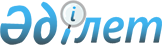 О районном бюджете Жамбылского района на 2016 -2018 годыРешение Жамбылского районного маслихата Северо-Казахстанской области от 28 декабря 2015 года № 43/1. Зарегистрировано Департаментом юстиции Северо-Казахстанской области 13 января 2016 года № 3549      В соответствии со статьей 75 Бюджетного кодекса Республики Казахстан от 4 декабря 2008 года, статьей 6 Закона Республики Казахстан от 23 января 2001 года "О местном государственном управлении и самоуправлении в Республике Казахстан", Жамбылский районный маслихат Северо-Казахстанской области РЕШИЛ:

      1. Утвердить районный бюджет Жамбылского района на 2016-2018 годы согласно приложениям 1, 2 и 3 соответственно, в том числе на 2016 год в следующих объемах: 

      1) доходы – 3 524 814,6 тысяч тенге, в том числе: 

      налоговые поступления – 372 324 тысяч тенге; 

      неналоговые поступления – 17 498 тысяч тенге; 

      поступления от продажи основного капитала – 14 130 тысяч тенге;

      поступления трансфертов – 3 120 862,6 тысяч тенге; 

      2) затраты – 3 526 020,3 тысяч тенге; 

      3) чистое бюджетное кредитование – 4 953 тысяч тенге, в том числе: 

      бюджетные кредиты – 9 545 тысяч тенге; 

      погашение бюджетных кредитов – 4 592 тысяч тенге; 

      4) сальдо по операциям с финансовыми активами – 2 088 тысяч тенге: 

      приобретение финансовых активов – 5 870 тысяч тенге;

      поступления от продажи финансовых активов государства – 3 782 тенге; 

      5) дефицит (профицит) бюджета – - 8 246,7 тысяч тенге; 

      6) финансирование дефицита бюджета – 8 246,7 тысяч тенге:

      поступление займов – 9 545 тысяч тенге;

      погашение займов – 4 592 тысяч тенге;

      используемые остатки бюджетных средств – 3 293,7 тысяч тенге. 

      Сноска. Пункт 1 - в редакции решения маслихата Жамбылского района Северо-Казахстанской области от 05.12.2016 N 6/2 (вводится в действие с 01.01.2016).

       2. Установить, что доходы районного бюджета на 2016 год формируются в соответствии с Бюджетным кодексом Республики Казахстан за счет следующих налоговых поступлений: 

      индивидуального подоходного налога с доходов, не облагаемых у источника выплаты в размере 100 процентов зачисляемого в районный бюджет;

      социального налога в размере 84 процента зачисляемого в районный бюджет;

      налога на имущество физических и юридических лиц, индивидуальных предпринимателей;

      земельного налога;

      налога на транспортные средства;

      единого земельного налога;

      акцизов на бензин (за исключением авиационного) и дизельное топливо, произведенных на территории Республики Казахстан;

      плата за пользование земельными участками;

      сборы за ведение предпринимательской и профессиональной деятельности;

      обязательные платежи, взимаемые за совершение юридически значимых действий и (или) выдачу документов уполномоченными на то государственными органами или должностными лицами;

      3. Установить, что доходы районного бюджета формируются за счет следующих неналоговых поступлений:

      доходы от аренды имущества коммунальной собственности района (города областного значения), за исключением доходов от аренды имущества коммунальной собственности района (города областного значения), находящегося в управлении акимов города районного значения, села, поселка, сельского округа;

      другие доходы от коммунальной собственности района;

      другие неналоговые поступления в бюджете района;

      4. Установить, что доходы районного бюджета формируются за счет следующих поступлений от продажи основного капитала:

      поступления от продажи земельных участков;

       5. Установить, что поступления районного бюджета формируются за счет: 

       поступлений от погашения бюджетных кредитов, выданных из государственного бюджета.

      6. Утвердить резерв местного исполнительного органа района на 2016 год в сумме 149 тысяч тенге. 

      Сноска. Пункт 6 - в редакции решения маслихата Жамбылского района Северо-Казахстанской области от 29.07.2016 N 4/1 (вводится в действие с 01.01.2016).

      7. Утвердить резерв местного исполнительного органа района на 2016 год в сумме 0 тенге. 

      Сноска. Пункт 7 - в редакции решения маслихата Жамбылского района Северо-Казахстанской области от 24.10.2016 N 5/1 (вводится в действие с 01.01.2016).

      8. Предусмотреть социальную помощь на приобретение топлива специалистам государственных организаций здравоохранения, социального обеспечения, образования, культуры, спорта и ветеринарии, проживающим и работающим в сельских населенных пунктах за счет бюджетных средств.

      9. Установить специалистам в области здравоохранения, социального обеспечения, образования, культуры, спорта и ветеринарии, являющимся гражданскими служащими и работающим в сельской местности, повышенные на двадцать пять процентов должностные оклады и тарифные ставки по сравнению с окладами и ставками гражданских служащих, занимающихся этими видами деятельности в городских условиях.

      Действие настоящего пункта распространяется на ветеринарных специалистов ветеринарных пунктов осуществляющих действие в области ветеринарии 

      10. Обеспечить выплату заработной платы работникам бюджетной сферы в полном объеме.

      11. Утвердить, что в процессе исполнения местного бюджета на 2016 год не подлежат секвестру местные бюджетные программы, согласно приложению 4. 

      12. Утвердить перечень бюджетных программ по сельским округам Жамбылского района на 2016-2018 годы согласно приложениям 5, 6 и 7 соответственно.

      13. Учесть в районном бюджете на 2016 год целевые текущие трансферты из республиканского бюджета, в том числе:

      1) 11 099 тысяч тенге – на содержание подразделений местных исполнительных органов агропромышленного комплекса;

      2) 57 384 тысяч тенге – на повышения уровня оплаты труда административных государственных служащих;

      3) 155 286 тысяч тенге – на реализацию государственного образовательного заказа в дошкольных организациях образования;

      4) 11 984 тысяч тенге – на внедрение обусловленной денежной помощи по проекту "Өрлеу";

       5) 655 906 тысяч тенге –для перехода на новую модель системы оплаты труда гражданских служащих, финансируемых из местных бюджетов, а также выплаты им ежемесячной надбавки за особые условия труда к должностным окладам;

      6) 3 206 тысяч тенге – на реализацию Плана мероприятий по обеспечению прав и улучшению качества жизни инвалидов, в том числе:

      на увеличение норм обеспечения инвалидов обязательными гигиеническими средствами – 3 206 тысяч тенге;

      7) 1 061 тысяч тенге – на содержание штатной численности отдела регистрации актов гражданского состояния; 

      8) 22 167 тысяч тенге – на обеспечение компенсационных потерь местных бюджетов и экономической стабильности и регионов на 2016 год. 

      9) 16 864 тысячи тенге – на создание образовательной инфраструктуры.

      Сноска. Пункт 13 с изменениями, внесенными решением маслихата Жамбылского района Северо-Казахстанской области от 24.10.2016 N 5/1 (вводится в действие с 01.01.2016).

      14. Учесть в районном бюджете на 2016 год бюджетные кредиты из республиканского бюджета для реализации мер социальной поддержки специалистов в сумме 9 545 тысяч тенге;

      15. Учесть в районном бюджете на 2016 год целевые текущие трансферты из областного бюджета, в том числе:

      1) 78 582,1 тысяч тенге – на развитие сельских населенных пунктов в рамках программы Дорожная карта занятости 2020, утвержденной Постановлением Правительства Республики Казахстан от 31 марта 2015 года № 162 "Об утверждении Дорожной карты занятости 2020";

      2) 73 080 тысяч тенге – на средний ремонт автомобильной дороги районного значения. 

      3) 1 296 тысяч тенге – на проведение профилактических мероприятий против энзоотических болезней;

       4) 10 227,9 тысяч тенге – на текущий ремонт автомобильной дороги районного значения. 

      5) 920,7 тысяч тенге – на проведение работ по благоустройству скотомогильников (сибиреязвенных захоронений);

      6) 576,9 тысяч тенге – на выполнение работ по внесению сибиреязвенных захоронений на топогрофические карты;

      7) 8 856 тысяч тенге – на средний ремонт внутрипоселковой дороги.

      Сноска. Пункт 15 с изменениями, внесенными решением маслихата Жамбылского района Северо-Казахстанской области от 05.12.2016 N 6/2 (вводится в действие с 01.01.2016).

      15-1. Предусмотреть расходы районного бюджета за счет свободных остатков бюджетных средств, сложившихся на начало финансового года согласно приложению 9. 

      Сноска. Решение дополнено пунктом 15-1 в соответствии с решением маслихата Жамбылского района Северо-Казахстанской области от 24.03.2016 N 1/7 (вводится в действие с 01.01.2016).

      16. Утвердить распределение трансфертов из районного бюджета органам местного самоуправления на 2016 год, согласно приложению 8 (утверждены приказом Министерство Финансов Республики Казахстан от 19 марта 2015 года №195 "Об утверждении правил предоставления трансфертов органам местного самоуправления").

       17. Настоящее решение вводится в действие с 1 января 2016 года.

 Бюджет Жамбылского района на 2016 год       Сноска. Приложение 1 - в редакции решения маслихата Жамбылского района Северо-Казахстанской области от 05.12.2016 N 6/2 (вводится в действие с 01.01.2016).

      

      Продолжение таблицы

 Бюджет Жамбылского района на 2017 год Бюджет Жамбылского района на 2018 год Перечень местных бюджетных программ, не подлежащих секвеструв процессе исполнения районного бюджета на 2016 год Расходы по сельским округам Жамбылского района на 2016 год       Сноска. Приложение 5 - в редакции решения маслихата Жамбылского района Северо-Казахстанской области от 05.12.2016 N 6/2 (вводится в действие с 01.01.2016).

 Расходы по сельским округам Жамбылского района на 2017 год Расходы по сельским округам Жамбылского района на 2018 год Расходы трансфертов из районного бюджета органам местного самоуправления на 2016 год       Сноска. Приложение 8 - в редакции решения маслихата Жамбылского района Северо-Казахстанской области от 24.10.2016 N 5/1 (вводится в действие с 01.01.2016).

 Расходы районного бюджета за счет свободных остатков бюджетных средств, сложившихся на 1 января 2016 года и возврата целевых трансфертов, республиканского бюджета, неиспользованных (недоиспользованных) в 2015 году       Сноска. Решение дополнено приложением 9 в соответствии с решением маслихата Жамбылского района Северо-Казахстанской области от 24.03.2016 N 1/7 (вводится в действие с 01.01.2016).


					© 2012. РГП на ПХВ «Институт законодательства и правовой информации Республики Казахстан» Министерства юстиции Республики Казахстан
				
      Председатель
XXXXIII очередной сессии
Жамбылского районного
маслихата

Е. Байгаскин

      Секретарь
Жамбылского районного
маслихата

Б.Мусабаев
Приложение 1 к решению маслихата Жамбылского района от 28 декабря 2015 года № 43/1Категория

Класс

Подкласс

Наименование

Сумма (тысяч тенге)

 1) Доходы

3 524 814,6

1

2

3

4

5

1

Налоговые поступления

372 324

01

Подоходный налог

25 263

2

Индивидуальный подоходный налог

25 263

03

Социальный налог

158 498

1

Социальный налог

158 498

04

Hалоги на собственность

96 859

1

Hалоги на имущество

49 332

3

Земельный налог

2 991

4

Hалог на транспортные средства

35 876

5

Единый земельный налог

8 660

05

Внутренние налоги на товары, работы и услуги

89 304

2

Акцизы

1 500

3

Поступления за использование природных и других ресурсов

74 828

4

Сборы за ведение предпринимательской и профессиональной деятельности

12 976

08

Обязательные платежи, взимаемые за совершение юридически значимых действий и (или) выдачу документов уполномоченными на то государственными органами или должностными лицами

2 400

1

Государственная пошлина

2 400

2

Неналоговые поступления

17 498

01

Доходы от государственной собственности

11 144

5

Доходы от аренды имущества, находящегося в государственной собственности

3 000

7

Вознаграждения по кредитам, выданным из государственного бюджета

5,9

9

Прочие доходы от государственной собственности

8 138,1

02

Поступления от реализации товаров (работ, услуг) государственными учреждениями, финансируемыми из государственного бюджета

126

1

Поступления от реализации товаров (работ, услуг) государственными учреждениями, финансируемыми из государственного бюджета

126

04

Штрафы, пени, санкции, взыскания, налагаемые государственными учреждениями, финансируемыми из государственного бюджета, а также содержащимися и финансируемыми из бюджета (сметы расходов) Национального Банка Республики Казахстан 

428

1

Штрафы, пени, санкции, взыскания, налагаемые государственными учреждениями, финансируемыми из государственного бюджета, а также содержащимися и финансируемыми из бюджета (сметы расходов) Национального Банка Республики Казахстан, за исключением поступлений от организаций нефтяного сектора 

428

06

Прочие неналоговые поступления

5 800

1

Прочие неналоговые поступления

5 800

3

Поступления от продажи основного капитала

14 130

03

Продажа земли и нематериальных активов

14 130

1

Продажа земли

14 130

4

Поступления трансфертов 

3 120 862,6

02

Трансферты из вышестоящих органов государственного управления

3 120 862,6

2

Трансферты из областного бюджета

3 120 862,6

Функциональная группа

Администратор

Программа

Наименование

Сумма (тысяч тенге)

1

2

3

А

В

2) Затраты

3 526 020,3

01

Государственные услуги общего характера

326 046,1

112

Аппарат маслихата района (города областного значения)

13 094

001

Услуги по обеспечению деятельности маслихата района (города областного значения)

12 779

003

Капитальные расходы государственного органа 

315

122

Аппарат акима района (города областного значения)

91 383,1

001

Услуги по обеспечению деятельности акима района (города областного значения)

90 614,1

003

Капитальные расходы государственного органа 

769

123

Аппарат акима района в городе, города районного значения, поселка, села, сельского округа

176 464

001

Услуги по обеспечению деятельности акима района в городе, города районного значения, поселка, села, сельского округа

165 686

022

Капитальные расходы государственного органа

10 778

459

Отдел экономики и финансов района (города областного значения)

1 848

003

Проведение оценки имущества в целях налогообложения

758

010

Приватизация, управление коммунальным имуществом, постприватизационная деятельность и регулирование споров, связанных с этим

1 090

458

Отдел жилищно-коммунального хозяйства, пассажирского транспорта и автомобильных дорог района (города областного значения)

12 969

001

Услуги по реализации государственной политики на местном уровне в области жилищно-коммунального хозяйства, пассажирского транспорта и автомобильных дорог

9 674

013

Капитальные расходы государственного органа

3 295

459

Отдел экономики и финансов района (города областного значения)

30 288

001

Услуги по реализации государственной политики в области формирования и развития экономической политики, государственного планирования, исполнения бюджета и управления коммунальной собственностью района (города областного значения)

29 821

015

Капитальные расходы государственного органа 

467

02

Оборона

5 742

122

Аппарат акима района (города областного значения)

5 742

005

Мероприятия в рамках исполнения всеобщей воинской обязанности

4 598

006

Предупреждение и ликвидация чрезвычайных ситуаций масштаба района (города областного значения)

1 144

04

Образование

2 529 851

464

Отдел образования района (города областного значения)

2 398 505

009

Обеспечение деятельности организаций дошкольного воспитания и обучения

72 963

040

Реализация государственного образовательного заказа в дошкольных организациях образования

155 286

003

Общеобразовательное обучение

2 127 171

006

Дополнительное образование для детей

43 085

465

Отдел физической культуры и спорта района (города областного значения)

28 571

017

Дополнительное образование для детей и юношества по спорту

28 571

464

Отдел образования района (города областного значения)

102 775

001

Услуги по реализации государственной политики на местном уровне в области образования 

9 899

004

Информатизация системы образования в государственных учреждениях образования района (города областного значения)

2 889

005

Приобретение и доставка учебников, учебно-методических комплексов для государственных учреждений образования района (города областного значения)

20 030

007

Проведение школьных олимпиад, внешкольных мероприятий и конкурсов районного (городского) масштаба

317

015

Ежемесячные выплаты денежных средств опекунам (попечителям) на содержание ребенка-сироты (детей-сирот), и ребенка (детей), оставшегося без попечения родителей

9 498

029

Обследование психического здоровья детей и подростков и оказание психолого-медико-педагогической консультативной помощи населению

11 885

067

Капитальные расходы подведомственных государственных учреждений и организаций

48 257

06

Социальная помощь и социальное обеспечение

149 582,1

451

Отдел занятости и социальных программ района (города областного значения)

26 781

005

Государственная адресная социальная помощь

2 150

016

Государственные пособия на детей до 18 лет

9 274

025

Внедрение обусловленной денежной помощи по проекту Өрлеу

15 357

464

Отдел образования района (города областного значения)

4 949

030

Содержание ребенка (детей), переданного патронатным воспитателям

4 949

451

Отдел занятости и социальных программ района (города областного значения)

117 852,1

002

Программа занятости

23 009

004

Оказание социальной помощи на приобретение топлива специалистам здравоохранения, образования, социального обеспечения, культуры, спорта и ветеринарии в сельской местности в соответствии с законодательством Республики Казахстан

770

007

Социальная помощь отдельным категориям нуждающихся граждан по решениям местных представительных органов

12 646

010

Материальное обеспечение детей-инвалидов, воспитывающихся и обучающихся на дому

952

014

Оказание социальной помощи нуждающимся гражданам на дому

45 202

017

Обеспечение нуждающихся инвалидов обязательными гигиеническими средствами и предоставление услуг специалистами жестового языка, индивидуальными помощниками в соответствии с индивидуальной программой реабилитации инвалида

6 769

001

Услуги по реализации государственной политики на местном уровне в области обеспечения занятости и реализации социальных программ для населения

27 868

011

Оплата услуг по зачислению, выплате и доставке пособий и других социальных выплат

498

021

Капитальные расходы государственного органа 

138,1

07

Жилищно-коммунальное хозяйство

121 411,1

123

Аппарат акима района в городе, города районного значения, поселка, села, сельского округа

5 535,1

027

Ремонт и благоустройство объектов в рамках развития городов и сельских населенных пунктов по Дорожной карте занятости 2020

5 535,1

458

Отдел жилищно-коммунального хозяйства, пассажирского транспорта и автомобильных дорог района (города областного значения)

682

033

Проектирование, развитие и (или) обустройство инженерно-коммуникационной инфраструктуры

682

464

Отдел образования района (города областного значения)

1 448

026

Ремонт объектов в рамках развития городов и сельских населенных пунктов по Дорожной карте занятости 2020

1 448

472

Отдел строительства, архитектуры и градостроительства района (города областного значения)

84 093

003

Проектирование и (или) строительство, реконструкция жилья коммунального жилищного фонда

151

004

Проектирование, развитие и (или) обустройство инженерно-коммуникационной инфраструктуры

6 509

072

Строительство служебного жилища, строительство и (или) реконструкция общежитий для трудовой молодежи и инженерно-коммуникационной инфраструктуры в рамках Дорожной карты занятости 2020

71 142

058

Развитие системы водоснабжения и водоотведения в сельских населенных пунктах

6 291

458

Отдел жилищно-коммунального хозяйства, пассажирского транспорта и автомобильных дорог района (города областного значения)

3 000

058

Развитие системы водоснабжения и водоотведения в сельских населенных пунктах

3 000

123

Аппарат акима района в городе, города районного значения, поселка, села, сельского округа

26 653

008

Освещение улиц населенных пунктов

14 349

010

Содержание мест захоронений и погребение безродных

172

011

Благоустройство и озеленение населенных пунктов

12 132

08

Культура, спорт, туризм и информационное пространство

141 480

123

Аппарат акима района в городе, города районного значения, поселка, села, сельского округа

27 441

006

Поддержка культурно-досуговой работы на местном уровне

27 441

455

Отдел культуры и развития языков района (города областного значения)

39 940

003

Поддержка культурно-досуговой работы

39 940

465

Отдел физической культуры и спорта района (города областного значения)

15 077

001

Услуги по реализации государственной политики на местном уровне в сфере физической культуры и спорта

7 452

004

Капитальные расходы государственного органа

351

006

Проведение спортивных соревнований на районном (города областного значения) уровне

4 371

007

Подготовка и участие членов сборных команд района (города областного значения) по различным видам спорта на областных спортивных соревнованиях

2 903

455

Отдел культуры и развития языков района (города областного значения)

26 700

006

Функционирование районных (городских) библиотек

26 270

007

Развитие государственного языка и других языков народа Казахстана

430

456

Отдел внутренней политики района (города областного значения)

7 510

002

Услуги по проведению государственной информационной политики

7 510

455

Отдел культуры и развития языков района (города областного значения)

8 880

001

Услуги по реализации государственной политики на местном уровне в области развития языков и культуры

7 717

032

Капитальные расходы подведомственных государственных учреждений и организаций

1 163

456

Отдел внутренней политики района (города областного значения)

15 932

001

Услуги по реализации государственной политики на местном уровне в области информации, укрепления государственности и формирования социального оптимизма граждан

9 103

003

Реализация мероприятий в сфере молодежной политики

6 829

10

Сельское, водное, лесное, рыбное хозяйство, особо охраняемые природные территории, охрана окружающей среды и животного мира, земельные отношения

91 136,6

459

Отдел экономики и финансов района (города областного значения)

3 963

099

Реализация мер по оказанию социальной поддержки специалистов

3 963

462

Отдел сельского хозяйства района (города областного значения)

20 318

001

Услуги по реализации государственной политики на местном уровне в сфере сельского хозяйства

17 651

006

Капитальные расходы государственного органа

2 667

473

Отдел ветеринарии района (города областного значения)

21 606,6

001

Услуги по реализации государственной политики на местном уровне в сфере ветеринарии

19 310,6

007

Организация отлова и уничтожения бродячих собак и кошек

1 000

009

Проведение ветеринарных мероприятий по энзоотическим болезням животных

1 296

463

Отдел земельных отношений района (города областного значения)

11 944

001

Услуги по реализации государственной политики в области регулирования земельных отношений на территории района (города областного значения)

9 783

003

Земельно-хозяйственное устройство населенных пунктов

643

004

Организация работ по зонированию земель

1 122

006

Землеустройство, проводимое при установлении границ районов, городов областного значения, районного значения, сельских округов, поселков, сел

396

473

Отдел ветеринарии района (города областного значения)

33 305

011

Проведение противоэпизоотических мероприятий

33 305

11

Промышленность, архитектурная, градостроительная и строительная деятельность

9 778

472

Отдел строительства, архитектуры и градостроительства района (города областного значения)

9 778

001

Услуги по реализации государственной политики в области строительства, архитектуры и градостроительства на местном уровне

9 558

015

Капитальные расходы государственного органа

220

12

Транспорт и коммуникации

119 624,9

123

Аппарат акима района в городе, города районного значения, поселка, села, сельского округа

14 269

013

Обеспечение функционирования автомобильных дорог в городах районного значения, поселках, селах, сельских округах

5 413

045

Капитальный и средний ремонт автомобильных дорог улиц населенных пунктов

8 856

458

Отдел жилищно-коммунального хозяйства, пассажирского транспорта и автомобильных дорог района (города областного значения)

105 355,9

023

Обеспечение функционирования автомобильных дорог

32 275,9

045

Капитальный и средний ремонт автомобильных дорог районного значения и улиц населенных пунктов

73 080

13

Прочие

29 864

469

Отдел предпринимательства района (города областного значения)

8 287

001

Услуги по реализации государственной политики на местном уровне в области развития предпринимательства

8 287

123

Аппарат акима района в городе, города районного значения, поселка, села, сельского округа

21 577

040

Реализация мер по содействию экономическому развитию регионов в рамках Программы "Развитие регионов"

21 577

14

Обслуживание долга

5,9

459

Отдел экономики и финансов района (города областного значения)

5,9

021

Обслуживание долга местных исполнительных органов по выплате вознаграждений и иных платежей по займам из областного бюджета

5,9

15

Трансферты

1 498,6

459

Отдел экономики и финансов района (города областного значения)

1 498,6

006

Возврат неиспользованных (недоиспользованных) целевых трансфертов

299,6

051

Трансферты органам местного самоуправления

1 199

3) Чистое бюджетное кредитование

4 953

Бюджетные кредиты

9 545

10

Сельское, водное, лесное, рыбное хозяйство, особо охраняемые природные территории, охрана окружающей среды и животного мира, земельные отношения

9 545

459

Отдел экономики и финансов района (города областного значения)

9 545

018

Бюджетные кредиты для реализации мер социальной поддержки специалистов

9 545

Категория

Класс

Подкласс

Наименование

Сумма (тысяч тенге)

5

Погашение бюджетных кредитов

4 592

01

Погашение бюджетных кредитов

4 592

1

Погашение бюджетных кредитов, выданных из государственного бюджета

4 592

Функциональная группа

Администратор

Программа

Наименование

Сумма (тысяч тенге)

4) Сальдо по операциям с финансовыми активами

2 088

Приобретение финансовых активов

5 870

13

Прочие

5 870

458

Отдел жилищно-коммунального хозяйства, пассажирского транспорта и автомобильных дорог района (города областного значения)

5 870

065

Формирование или увеличение уставного капитала юридических лиц

5 870

Категория

Класс

Подкласс

Наименование

Сумма (тысяч тенге)

6

Поступления от продажи финансовых активов государства

3 782

01

Поступления от продажи финансовых активов государства

3 782

1

Поступления от продажи финансовых активов внутри страны

3 782

5) Дефицит бюджета

-8 246,7

6) Финансирование дефицита бюджета

8 246,7

7

Поступления займов

9 545

01

Внутренние государственные займы

9 545

2

Договоры займа

9 545

Функциональная группа

Администратор

Программа

Наименование

Сумма (тысяч тенге)

16

Погашение займов

4 592

459

Отдел экономики и финансов района (города областного значения)

4 592

005

Погашение долга местного исполнительного органа перед вышестоящим бюджетом

4 592

Категория

Класс

Подкласс

Наименование

Сумма (тысяч тенге)

8

Используемые остатки бюджетных средств

3 293,7

1

Остатки бюджетных средств

3 293,7

1

Свободные остатки бюджетных средств

3 293,7

Приложение 2 решению маслихата Жамбылского района от 28 декабря 2015 года № 43/1Категория

Класс

Подкласс

Наименование

Сумма 

(тысяч тенге)

 1) Доходы

2 428 891

1

2

3

4

5

1

Налоговые поступления

363 471

01

Подоходный налог

19 795

2

Индивидуальный подоходный налог

19 795

03

Социальный налог

167 452

1

Социальный налог

167 452

04

Hалоги на собственность

89 493

1

Hалоги на имущество

42 535

3

Земельный налог

4 319

4

Hалог на транспортные средства

35 202

5

Единый земельный налог

7 437

05

Внутренние налоги на товары, работы и услуги

82 631

2

Акцизы

1 800

3

Поступления за использование природных и других ресурсов

70 446

4

Сборы за ведение предпринимательской и профессиональной деятельности

10 385

08

Обязательные платежи, взимаемые за совершение юридически значимых действий и (или) выдачу документов уполномоченными на то государственными органами или должностными лицами

4 100

1

Государственная пошлина

4 100

2

Неналоговые поступления

9 081

01

Доходы от государственной собственности

7 581

5

Доходы от аренды имущества, находящегося в государственной собственности

3 300

9

Прочие доходы от государственной собственности

4 281

06

Прочие неналоговые поступления

1 500

1

Прочие неналоговые поступления

1 500

3

Поступления от продажи основного капитала

9 023

03

Продажа земли и нематериальных активов

9 023

1

Продажа земли

9 023

4

Поступления трансфертов 

2 047 316

02

Трансферты из вышестоящих органов государственного управления

2 047 316

2

Трансферты из областного бюджета

2 047 316

Функциональная группа

Администратор

Программа

Наименование

Сумма 

 (тысяч тенге)

1

2

3

А

В

2) Затраты

2 428 891

01

Государственные услуги общего характера

251 251

112

Аппарат маслихата района (города областного значения)

11 033

001

Услуги по обеспечению деятельности маслихата района (города областного значения)

11 033

122

Аппарат акима района (города областного значения)

70 498

001

Услуги по обеспечению деятельности акима района (города областного значения)

70 498

123

Аппарат акима района в городе, города районного значения, поселка, села, сельского округа

138 362

001

Услуги по обеспечению деятельности акима района в городе, города районного значения, поселка, села, сельского округа

138 362

459

Отдел экономики и финансов района (города областного значения)

23 376

003

Проведение оценки имущества в целях налогообложения

268

010

Приватизация, управление коммунальным имуществом, постприватизационная деятельность и регулирование споров, связанных с этим

685

001

Услуги по реализации государственной политики в области формирования и развития экономической политики, государственного планирования, исполнения бюджета и управления коммунальной собственностью района (города областного значения)

22 423

458

Отдел жилищно-коммунального хозяйства, пассажирского транспорта и автомобильных дорог района (города областного значения)

7 982

001

Услуги по реализации государственной политики на местном уровне в области жилищно-коммунального хозяйства, пассажирского транспорта и автомобильных дорог

7 982

02

Оборона

5 053

122

Аппарат акима района (города областного значения)

5 053

005

Мероприятия в рамках исполнения всеобщей воинской обязанности

3 829

006

Предупреждение и ликвидация чрезвычайных ситуаций масштаба района (города областного значения)

612

007

Мероприятия по профилактике и тушению степных пожаров районного (городского) масштаба, а также пожаров в населенных пунктах, в которых не созданы органы государственной противопожарной службы

612

04

Образование

1 772 729

464

Отдел образования района (города областного значения)

1 751 031

009

Обеспечение деятельности организаций дошкольного воспитания и обучения

52 869

003

Общеобразовательное обучение

1 607 258

006

Дополнительное образование для детей

31 125

001

Услуги по реализации государственной политики на местном уровне в области образования

8 689

004

Информатизация системы образования в государственных учреждениях образования района (города областного значения)

2 901

005

Приобретение и доставка учебников, учебно-методических комплексов для государственных учреждений образования района (города областного значения)

20 030

007

Проведение школьных олимпиад, внешкольных мероприятий и конкурсов районного (городского) масштаба

317

015

Ежемесячная выплата денежных средств опекунам (попечителям) на содержание ребенка-сироты (детей-сирот), и ребенка (детей), оставшегося без попечения родителей

9 255

022

Выплата единовременных денежных средств казахстанским гражданам, усыновившим (удочерившим) ребенка (детей)-сироту и ребенка (детей), оставшегося без попечения родителей

638

029

Обследование психического здоровья детей и подростков и оказание психолого-медико-педагогической консультативной помощи населению

8 950

067

Капитальные расходы подведомственных государственных учреждений и организаций

8 999

465

Отдел физической культуры и спорта района (города областного значения)

21 698

017

Дополнительное образование для детей и юношества по спорту

21 698

06

Социальная помощь и социальное обеспечение

124 318

464

Отдел образования района (города областного значения)

3 381

030

Содержание ребенка (детей), переданного патронатным воспитателям

3 381

451

Отдел занятости и социальных программ района (города областного значения)

120 937

002

Программа занятости

24 486

004

Оказание социальной помощи на приобретение топлива специалистам здравоохранения, образования, социального обеспечения, культуры, спорта и ветеринарии в сельской местности в соответствии с законодательством Республики Казахстан

1 000

005

Государственная адресная социальная помощь

2 140

007

Социальная помощь отдельным категориям нуждающихся граждан по решениям местных представительных органов

13 533

010

Материальное обеспечение детей-инвалидов, воспитывающихся и обучающихся на дому

1 240

014

Оказание социальной помощи нуждающимся гражданам на дому

33 888

016

Государственные пособия на детей до 18 лет

12 840

017

Обеспечение нуждающихся инвалидов обязательными гигиеническими средствами и предоставление услуг специалистами жестового языка, индивидуальными помощниками в соответствии с индивидуальной программой реабилитации инвалида

4 450

001

Услуги по реализации государственной политики на местном уровне в области обеспечения занятости и реализации социальных программ для населения

23 277

011

Оплата услуг по зачислению, выплате и доставке пособий и других социальных выплат

474

025

Внедрение обусловленной денежной помощи по проекту Өрлеу

3 609

07

Жилищно-коммунальное хозяйство

9 920

123

Аппарат акима района в городе, города районного значения, поселка, села, сельского округа

8 420

008

Освещение улиц населенных пунктов

8 236

010

Содержание мест захоронений и погребение безродных

184

458

Отдел жилищно-коммунального хозяйства, пассажирского транспорта и автомобильных дорог района (города областного значения)

1 500

016

Обеспечение санитарии населенных пунктов

1 500

08

Культура, спорт, туризм и информационное пространство

117 236

123

Аппарат акима района в городе, города районного значения, поселка, села, сельского округа

21 265

006

Поддержка культурно-досуговой работы на местном уровне

21 265

455

Отдел культуры и развития языков района (города областного значения)

26 460

003

Поддержка культурно-досуговой работы

26 460

465

Отдел физической культуры и спорта района (города областного значения)

18 663

001

Услуги по реализации государственной политики на местном уровне в сфере физической культуры и спорта

6 600

006

Проведение спортивных соревнований на районном (города областного значения) уровне

7 887

007

Подготовка и участие членов сборных команд района (города областного значения) по различным видам спорта на областных спортивных соревнованиях

4 176

455

Отдел культуры и развития языков района (города областного значения)

19 618

006

Функционирование районных (городских) библиотек

19 036

007

Развитие государственного языка и других языков народа Казахстана

582

456

Отдел внутренней политики района (города областного значения)

8 500

002

Услуги по проведению государственной информационной политики

8 500

455

Отдел культуры и развития языков района (города областного значения)

8 996

001

Услуги по реализации государственной политики на местном уровне в области развития языков и культуры

6 866

032

Капитальные расходы подведомственных государственных учреждений и организаций

2 130

456

Отдел внутренней политики района (города областного значения)

13 734

001

Услуги по реализации государственной политики на местном уровне в области информации, укрепления государственности и формирования социального оптимизма граждан

7 749

003

Реализация мероприятий в сфере молодежной политики

5 985

10

Сельское, водное, лесное, рыбное хозяйство, особо охраняемые природные территории, охрана окружающей среды и животного мира, земельные отношения

71 644

459

Отдел экономики и финансов района (города областного значения)

4 101

099

Реализация мер по оказанию социальной поддержки специалистов

4 101

462

Отдел сельского хозяйства района (города областного значения)

15 526

001

Услуги по реализации государственной политики на местном уровне в сфере сельского хозяйства

15 526

473

Отдел ветеринарии района (города областного значения)

8 870

001

Услуги по реализации государственной политики на местном уровне в сфере ветеринарии

4 270

006

Организация санитарного убоя больных животных

1 500

007

Организация отлова и уничтожения бродячих собак и кошек

1 500

008

Возмещение владельцам стоимости изымаемых и уничтожаемых больных животных, продуктов и сырья животного происхождения

1 600

463

Отдел земельных отношений района (города областного значения)

11 035

001

Услуги по реализации государственной политики в области регулирования земельных отношений на территории района (города областного значения)

8 535

003

Земельно-хозяйственное устройство населенных пунктов

2 500

473

Отдел ветеринарии района (города областного значения)

32 112

011

Проведение противоэпизоотических мероприятий

32 112

11

Промышленность, архитектурная, градостроительная и строительная деятельность

8 125

472

Отдел строительства, архитектуры и градостроительства района (города областного значения)

8 125

001

Услуги по реализации государственной политики в области строительства, архитектуры и градостроительства на местном уровне

8 125

12

Транспорт и коммуникации

30 137

123

Аппарат акима района в городе, города районного значения, поселка, села, сельского округа

5 123

013

Обеспечение функционирования автомобильных дорог в городах районного значения, поселках, селах, сельских округах

5 123

458

Отдел жилищно-коммунального хозяйства, пассажирского транспорта и автомобильных дорог района (города областного значения)

25 014

023

Обеспечение функционирования автомобильных дорог

23 514

037

Субсидирование пассажирских перевозок по социально значимым городским (сельским), пригородным и внутрирайонным сообщениям 

1 500

13

Прочие

37 193

469

Отдел предпринимательства района (города областного значения)

7 668

001

Услуги по реализации государственной политики на местном уровне в области развития предпринимательства

7 668

123

Аппарат акима района в городе, города районного значения, поселка, села, сельского округа

21 577

040

Реализация мер по содействию экономическому развитию регионов в рамках Программы "Развитие регионов" 

21 577

459

Отдел экономики и финансов района (города областного значения)

7 948

012

Резерв местного исполнительного органа района (города областного значения) 

7 948

15

Трансферты

1 285

459

Отдел экономики и финансов района (города областного значения)

1 285

051

Трансферты органам местного самоуправления

1 285

3)Чистое бюджетное кредитование

-4 592

Бюджетные кредиты

0

10

Сельское, водное, лесное, рыбное хозяйство, особо охраняемые природные территории, охрана окружающей среды и животного мира, земельные отношения

0

459

Отдел экономики и финансов района (города областного значения)

0

018

Бюджетные кредиты для реализации мер социальной поддержки специалистов

Категория

Класс

Подкласс

Наименование

Сумма (тысяч тенге)

5

Погашение бюджетных кредитов

4 592

01

Погашение бюджетных кредитов

4 592

1

Погашение бюджетных кредитов, выданных из государственного бюджета

4 592

Функциональная группа

Администратор

Программа

Наименование

Сумма (тысяч тенге)

4) Сальдо по операциям с финансовыми активами

0

Приобретение финансовых активов

0

13

Прочие

0

458

Отдел жилищно-коммунального хозяйства, пассажирского транспорта и автомобильных дорог района (города областного значения)

0

065

Формирование или увеличение уставного капитала юридических лиц

0

Категория

Класс

Подкласс

Наименование

Сумма (тысяч тенге)

6

Поступления от продажи финансовых активов государства

0

01

Поступления от продажи финансовых активов государства

0

1

Поступления от продажи финансовых активов внутри страны

0

5) Дефицит бюджета

4 592

6) Финансирование дефицита бюджета

-4 592

7

Поступления займов

0

01

Внутренние государственные займы

0

2

Договоры займа

Функциональная группа

Администратор

Программа

Наименование

Сумма (тысяч тенге)

16

Погашение займов

4 592

459

Отдел экономики и финансов района (города областного значения)

4 592

005

Погашение долга местного исполнительного органа перед вышестоящим бюджетом

4 592

Категория

Класс

Подкласс

Наименование

Сумма (тысяч тенге)

8

Используемые остатки бюджетных средств

0,0

1

Остатки бюджетных средств

0,0

1

Свободные остатки бюджетных средств

Приложение 3 к решению маслихата Жамбылского района от 28 декабря 2015 года № 43/1Категория

Класс

Подкласс

Наименование

Сумма 

(тысяч тенге)

 1) Доходы

2 459 796

1

2

3

4

5

1

Налоговые поступления

381 723

01

Подоходный налог

21 180

2

Индивидуальный подоходный налог

21 180

03

Социальный налог

179 175

1

Социальный налог

179 175

04

Hалоги на собственность

92 049

1

Hалоги на имущество

45 091

3

Земельный налог

4 319

4

Hалог на транспортные средства

35 202

5

Единый земельный налог

7 437

05

Внутренние налоги на товары, работы и услуги

85 219

2

Акцизы

1 800

3

Поступления за использование природных и других ресурсов

70 478

4

Сборы за ведение предпринимательской и профессиональной деятельности

12 941

08

Обязательные платежи, взимаемые за совершение юридически значимых действий и (или) выдачу документов уполномоченными на то государственными органами или должностными лицами

4 100

1

Государственная пошлина

4 100

2

Неналоговые поступления

9 081

01

Доходы от государственной собственности

7 581

5

Доходы от аренды имущества, находящегося в государственной собственности

3 300

9

Прочие доходы от государственной собственности

4 281

06

Прочие неналоговые поступления

1 500

1

Прочие неналоговые поступления

1 500

3

Поступления от продажи основного капитала

9 023

03

Продажа земли и нематериальных активов

9 023

1

Продажа земли

9 023

4

Поступления трансфертов 

2 059 969

02

Трансферты из вышестоящих органов государственного управления

2 059 969

2

Трансферты из областного бюджета

2 059 969

Функциональная группа

Администратор

Программа

Наименование

Сумма 

 (тысяч тенге)

1

2

3

А

В

2) Затраты

2 459 796

01

Государственные услуги общего характера

253 966

112

Аппарат маслихата района (города областного значения)

11 033

001

Услуги по обеспечению деятельности маслихата района (города областного значения)

11 033

122

Аппарат акима района (города областного значения)

72 150

001

Услуги по обеспечению деятельности акима района (города областного значения)

72 150

123

Аппарат акима района в городе, города районного значения, поселка, села, сельского округа

138 362

001

Услуги по обеспечению деятельности акима района в городе, города районного значения, поселка, села, сельского округа

138 362

459

Отдел экономики и финансов района (города областного значения)

24 323

003

Проведение оценки имущества в целях налогообложения

500

010

Приватизация, управление коммунальным имуществом, постприватизационная деятельность и регулирование споров, связанных с этим

800

001

Услуги по реализации государственной политики в области формирования и развития экономической политики, государственного планирования, исполнения бюджета и управления коммунальной собственностью района (города областного значения)

22 507

015

Капитальные расходы государственного органа

516

458

Отдел жилищно-коммунального хозяйства, пассажирского транспорта и автомобильных дорог района (города областного значения)

8 098

001

Услуги по реализации государственной политики на местном уровне в области жилищно-коммунального хозяйства, пассажирского транспорта и автомобильных дорог

8 098

02

Оборона

6 164

122

Аппарат акима района (города областного значения)

6 164

005

Мероприятия в рамках исполнения всеобщей воинской обязанности

4 764

006

Предупреждение и ликвидация чрезвычайных ситуаций масштаба района (города областного значения)

700

007

Мероприятия по профилактике и тушению степных пожаров районного (городского) масштаба, а также пожаров в населенных пунктах, в которых не созданы органы государственной противопожарной службы

700

04

Образование

1 780 160

464

Отдел образования района (города областного значения)

1 758 333

009

Обеспечение деятельности организаций дошкольного воспитания и обучения

52 869

003

Общеобразовательное обучение

1 614 410

006

Дополнительное образование для детей

31 125

001

Услуги по реализации государственной политики на местном уровне в области образования

8 839

004

Информатизация системы образования в государственных учреждениях образования района (города областного значения)

2 901

005

Приобретение и доставка учебников, учебно-методических комплексов для государственных учреждений образования района (города областного значения)

20 030

007

Проведение школьных олимпиад, внешкольных мероприятий и конкурсов районного (городского) масштаба

317

015

Ежемесячная выплата денежных средств опекунам (попечителям) на содержание ребенка-сироты (детей-сирот), и ребенка (детей), оставшегося без попечения родителей

9 255

022

Выплата единовременных денежных средств казахстанским гражданам, усыновившим (удочерившим) ребенка (детей)-сироту и ребенка (детей), оставшегося без попечения родителей

638

029

Обследование психического здоровья детей и подростков и оказание психолого-медико-педагогической консультативной помощи населению

8 950

067

Капитальные расходы подведомственных государственных учреждений и организаций

8 999

465

Отдел физической культуры и спорта района (города областного значения)

21 827

017

Дополнительное образование для детей и юношества по спорту

21 827

06

Социальная помощь и социальное обеспечение

131 503

464

Отдел образования района (города областного значения)

3 381

030

Содержание ребенка (детей), переданного патронатным воспитателям

3 381

451

Отдел занятости и социальных программ района (города областного значения)

128 122

002

Программа занятости

26 125

004

Оказание социальной помощи на приобретение топлива специалистам здравоохранения, образования, социального обеспечения, культуры, спорта и ветеринарии в сельской местности в соответствии с законодательством Республики Казахстан

1 000

005

Государственная адресная социальная помощь

2 290

007

Социальная помощь отдельным категориям нуждающихся граждан по решениям местных представительных органов

14 480

010

Материальное обеспечение детей-инвалидов, воспитывающихся и обучающихся на дому

1 327

014

Оказание социальной помощи нуждающимся гражданам на дому

36 260

016

Государственные пособия на детей до 18 лет

13 739

017

Обеспечение нуждающихся инвалидов обязательными гигиеническими средствами и предоставление услуг специалистами жестового языка, индивидуальными помощниками в соответствии с индивидуальной программой реабилитации инвалида

4 762

001

Услуги по реализации государственной политики на местном уровне в области обеспечения занятости и реализации социальных программ для населения

23 770

011

Оплата услуг по зачислению, выплате и доставке пособий и других социальных выплат

507

025

Внедрение обусловленной денежной помощи по проекту Өрлеу

3 862

07

Жилищно-коммунальное хозяйство

9 920

123

Аппарат акима района в городе, города районного значения, поселка, села, сельского округа

8 420

008

Освещение улиц населенных пунктов

8 236

010

Содержание мест захоронений и погребение безродных

184

458

Отдел жилищно-коммунального хозяйства, пассажирского транспорта и автомобильных дорог района (города областного значения)

1 500

016

Обеспечение санитарии населенных пунктов

1 500

08

Культура, спорт, туризм и информационное пространство

120 609

123

Аппарат акима района в городе, города районного значения, поселка, села, сельского округа

21 265

006

Поддержка культурно-досуговой работы на местном уровне

21 265

455

Отдел культуры и развития языков района (города областного значения)

26 705

003

Поддержка культурно-досуговой работы

26 705

465

Отдел физической культуры и спорта района (города областного значения)

19 611

001

Услуги по реализации государственной политики на местном уровне в сфере физической культуры и спорта

6 704

006

Проведение спортивных соревнований на районном (города областного значения) уровне

8 439

007

Подготовка и участие членов сборных команд района (города областного значения) по различным видам спорта на областных спортивных соревнованиях

4 468

455

Отдел культуры и развития языков района (города областного значения)

19 867

006

Функционирование районных (городских) библиотек

19 269

007

Развитие государственного языка и других языков народа Казахстана

598

456

Отдел внутренней политики района (города областного значения)

10 100

002

Услуги по проведению государственной информационной политики

10 100

455

Отдел культуры и развития языков района (города областного значения)

9 101

001

Услуги по реализации государственной политики на местном уровне в области развития языков и культуры

6 971

032

Капитальные расходы подведомственных государственных учреждений и организаций

2 130

456

Отдел внутренней политики района (города областного значения)

13 960

001

Услуги по реализации государственной политики на местном уровне в области информации, укрепления государственности и формирования социального оптимизма граждан

7 892

003

Реализация мероприятий в сфере молодежной политики

6 068

10

Сельское, водное, лесное, рыбное хозяйство, особо охраняемые природные территории, охрана окружающей среды и животного мира, земельные отношения

79 933

459

Отдел экономики и финансов района (города областного значения)

4 388

099

Реализация мер по оказанию социальной поддержки специалистов

4 388

462

Отдел сельского хозяйства района (города областного значения)

18 584

001

Услуги по реализации государственной политики на местном уровне в сфере сельского хозяйства

18 584

473

Отдел ветеринарии района (города областного значения)

8 760

001

Услуги по реализации государственной политики на местном уровне в сфере ветеринарии

4 460

006

Организация санитарного убоя больных животных

1 500

007

Организация отлова и уничтожения бродячих собак и кошек

1 500

008

Возмещение владельцам стоимости изымаемых и уничтожаемых больных животных, продуктов и сырья животного происхождения

1 300

463

Отдел земельных отношений района (города областного значения)

11 201

001

Услуги по реализации государственной политики в области регулирования земельных отношений на территории района (города областного значения)

8 701

003

Земельно-хозяйственное устройство населенных пунктов

2 500

473

Отдел ветеринарии района (города областного значения)

37 000

011

Проведение противоэпизоотических мероприятий

37 000

11

Промышленность, архитектурная, градостроительная и строительная деятельность

8 264

472

Отдел строительства, архитектуры и градостроительства района (города областного значения)

8 264

001

Услуги по реализации государственной политики в области строительства, архитектуры и градостроительства на местном уровне

8 264

12

Транспорт и коммуникации

30 223

123

Аппарат акима района в городе, города районного значения, поселка, села, сельского округа

5 123

013

Обеспечение функционирования автомобильных дорог в городах районного значения, поселках, селах, сельских округах

5 123

458

Отдел жилищно-коммунального хозяйства, пассажирского транспорта и автомобильных дорог района (города областного значения)

25 100

023

Обеспечение функционирования автомобильных дорог

23 600

037

Субсидирование пассажирских перевозок по социально значимым городским (сельским), пригородным и внутрирайонным сообщениям 

1 500

13

Прочие

37 769

469

Отдел предпринимательства района (города областного значения)

7 857

001

Услуги по реализации государственной политики на местном уровне в области развития предпринимательства

7 857

123

Аппарат акима района в городе, города районного значения, поселка, села, сельского округа

21 577

040

Реализация мер по содействию экономическому развитию регионов в рамках Программы "Развитие регионов" 

21 577

459

Отдел экономики и финансов района (города областного значения)

8 335

012

Резерв местного исполнительного органа района (города областного значения) 

8 335

15

Трансферты

1 285

459

Отдел экономики и финансов района (города областного значения)

1 285

051

Трансферты органам местного самоуправления

1 285

3) Чистое бюджетное кредитование

-4 592

Бюджетные кредиты

0

10

Сельское, водное, лесное, рыбное хозяйство, особо охраняемые природные территории, охрана окружающей среды и животного мира, земельные отношения

0

459

Отдел экономики и финансов района (города областного значения)

0

018

Бюджетные кредиты для реализации мер социальной поддержки специалистов

Категория

Класс

Подкласс

Наименование

Сумма (тысяч тенге)

5

Погашение бюджетных кредитов

4 592

01

Погашение бюджетных кредитов

4 592

1

Погашение бюджетных кредитов, выданных из государственного бюджета

4 592

Функциональная группа

Администратор

Программа

Наименование

Сумма (тысяч тенге)

4) Сальдо по операциям с финансовыми активами

0

Приобретение финансовых активов

0

13

Прочие

0

458

Отдел жилищно-коммунального хозяйства, пассажирского транспорта и автомобильных дорог района (города областного значения)

0

065

Формирование или увеличение уставного капитала юридических лиц

0

Категория

Класс

Подкласс

Наименование

Сумма (тысяч тенге)

6

Поступления от продажи финансовых активов государства

0

01

Поступления от продажи финансовых активов государства

0

1

Поступления от продажи финансовых активов внутри страны

0

5) Дефицит бюджета

4 592

6) Финансирование дефицита бюджета

-4 592

7

Поступления займов

0

01

Внутренние государственные займы

0

2

Договоры займа

Функциональная группа

Администратор

Программа

Наименование

Сумма (тысяч тенге)

16

Погашение займов

4 592

459

Отдел экономики и финансов района (города областного значения)

4 592

005

Погашение долга местного исполнительного органа перед вышестоящим бюджетом

4 592

Категория

Класс

Подкласс

Наименование

Сумма (тысяч тенге)

8

Используемые остатки бюджетных средств

0,0

1

Остатки бюджетных средств

0,0

1

Свободные остатки бюджетных средств

Приложение 4 к решению маслихата Жамбылского района от 28 декабря 2015 года № 43/1Наименование

Образование

Общеобразовательное обучение

Приложение 5 к решению маслихата Жамбылского района от 28 декабря 2015 года № 43/1Функциональная группа

Администратор

Программа

Наименование

Сумма (тысяч тенге)

1

Государственные услуги общего характера

176 464

123

Аппарат акима района в городе, города районного значения, поселка, села, сельского округа

176 464

001

Услуги по обеспечению деятельности акима района в городе, города районного значения, поселка, села, сельского округа

165 686

в том числе:

Архангельский сельский округ

16 971

Благовещенский сельский округ

13 294

Жамбылский сельский округ

10 455

Казанский сельский округ

10 284

Кайранкольский сельский округ

12 141

Кладбинский сельский округ

14 425

Майбалыкский сельский округ

11 746

Мирный сельский округ

11 893

Озерный сельский округ

9 627

Первомайский сельский округ

11 916

Пресновский сельский округ

23 181

Пресноредутский сельский округ

10 064

Троицкий сельский округ

9 689

022

Капитальные расходы государственного органа

10 778

в том числе:

Архангельский сельский округ

352

Благовещенский сельский округ

3 163

Жамбылский сельский округ

310

Казанский сельский округ

412

Кайранкольский сельский округ

199

Кладбинский сельский округ

320

Майбалыкский сельский округ

352

Мирный сельский округ

346

Озерный сельский округ

352

Первомайский сельский округ

310

Пресновский сельский округ

4 014

Пресноредутский сельский округ

338

Троицкий сельский округ

310

07

Жилищно-коммунальное хозяйство

32 188,1

123

Аппарат акима района в городе, города районного значения, поселка, села, сельского округа

32 188,1

027

Ремонт и благоустройство объектов в рамках развития городов и сельских населенных пунктов по Дорожной карте занятости 2020

5 535,1

в том числе:

Архангельский сельский округ

480,0

Благовещенский сельский округ

2 433,0

Жамбылский сельский округ

327,1

Казанский сельский округ

377,1

Кайранкольский сельский округ

479,6

Кладбинский сельский округ

210,0

Майбалыкский сельский округ

360,0

Мирный сельский округ

156,7

Озерный сельский округ

300,0

Первомайский сельский округ

365,0

Пресноредутский сельский округ

20,0

Троицкий сельский округ

26,6

008

Освещение улиц населенных пунктов

14 349

в том числе:

Архангельский сельский округ

280

Благовещенский сельский округ

1 850

Жамбылский сельский округ

263

Казанский сельский округ

324

Кайранкольский сельский округ

370

Кладбинский сельский округ

469

Майбалыкский сельский округ

841

Мирный сельский округ

205

Озерный сельский округ

202

Первомайский сельский округ

350

Пресновский сельский округ

8 910

Пресноредутский сельский округ

185

Троицкий сельский округ

100

010

Содержание мест захоронений и погребение безродных

172

в том числе:

Пресновский сельский округ

172

011

Благоустройство и озеленение населенных пунктов

12 132

в том числе:

Архангельский сельский округ

90

Казанский сельский округ

45

Кладбинский сельский округ

30

Озерный сельский округ

30

Пресновский сельский округ

11 907

Троицкий сельский округ

30

08

Культура, спорт, туризм и информационное пространство

27 441

123

Аппарат акима района в городе, города районного значения, поселка, села, сельского округа

27 441

006

Поддержка культурно-досуговой работы на местном уровне

27 441

в том числе:

Архангельский сельский округ

1 753

Благовещенский сельский округ

10 556

Казанский сельский округ

4 998

Кайранкольский сельский округ

1 147

Кладбинский сельский округ

1 886

Майбалыкский сельский округ

4 797

Пресновский сельский округ

2 304

12

Транспорт и коммуникации

14 269

123

Аппарат акима района в городе, города районного значения, поселка, села, сельского округа

14 269

013

Обеспечение функционирования автомобильных дорог в городах районного значения, поселках, селах, сельских округах

5 413

в том числе:

Архангельский сельский округ

90

Благовещенский сельский округ

60

Жамбылский сельский округ

717

Казанский сельский округ

80

Кладбинский сельский округ

30

Мирный сельский округ

127

Озерный сельский округ

60

Пресновский сельский округ

4 189

Троицский сельский округ

60

045

Капитальный и средний ремонт автомобильных дорог улиц населенных пунктов

8 856

Пресновский сельский округ

8 856

13

Прочие

21 577

123

Аппарат акима района в городе, города районного значения, поселка, села, сельского округа

21 577

040

Реализация мер по содействию экономическому развитию регионов в рамках Программы "Развитие регионов"

21 577

в том числе:

Архангельский сельский округ

746

Благовещенский сельский округ

4 086,4

Жамбылский сельский округ

670

Казанский сельский округ

884

Кайранкольский сельский округ

966

Кладбинский сельский округ

823,3

Майбалыкский сельский округ

833

Мирный сельский округ

732

Озерный сельский округ

928

Первомайский сельский округ

751,9

Пресновский сельский округ

8 472

Пресноредутский сельский округ

664,4

Троицкий сельский округ

1 020

Всего

271 939,1

Приложение 6 к решению маслихата Жамбылского района от 28 декабря 2015 года № 43/1Функциональная группа

Администратор

Программа

Наименование

Сумма 

(тысяч тенге)

1

Государственные услуги общего характера

138 362

123

Аппарат акима района в городе, города районного значения, поселка, села, сельского округа

138 362

001

Услуги по обеспечению деятельности акима района в городе, города районного значения, поселка, села, сельского округа

138 362

в том числе:

Архангельский сельский округ

13 005

Благовещенский сельский округ

12 022

Жамбылский сельский округ

8 690

Казанский сельский округ

8 714

Кайранкольский сельский округ

10 296

Кладбинский сельский округ

10 422

Майбалыкский сельский округ

10 330

Мирный сельский округ

9 989

Озерный сельский округ

7 966

Первомайский сельский округ

10 548

Пресновский сельский округ

17 707

Пресноредутский сельский округ

9 545

Троицкий сельский округ

9 128

07

Жилищно-коммунальное хозяйство

8 420

123

Аппарат акима района в городе, города районного значения, поселка, села, сельского округа

8 420

008

Освещение улиц населенных пунктов

8 236

в том числе:

Архангельский сельский округ

171

Благовещенский сельский округ

1 498

Жамбылский сельский округ

193

Казанский сельский округ

332

Кайранкольский сельский округ

246

Кладбинский сельский округ

514

Майбалыкский сельский округ

396

Мирный сельский округ

220

Озерный сельский округ

230

Первомайский сельский округ

247

Пресновский сельский округ

3 916

Пресноредутский сельский округ

144

Троицкий сельский округ

129

010

Содержание мест захоронений и погребение безродных

184

в том числе:

Пресновский сельский округ

184

08

Культура, спорт, туризм и информационное пространство

21 265

123

Аппарат акима района в городе, города районного значения, поселка, села, сельского округа

21 265

006

Поддержка культурно-досуговой работы на местном уровне

21 265

в том числе:

Архангельский сельский округ

1 199

Благовещенский сельский округ

7 781

Казанский сельский округ

3 978

Кайранкольский сельский округ

978

Кладбинский сельский округ

1 223

Майбалыкский сельский округ

4 022

Мирный сельский округ

220

Пресновский сельский округ

1 864

12

Транспорт и коммуникации

5 123

123

Аппарат акима района в городе, города районного значения, поселка, села, сельского округа

5 123

013

Обеспечение функционирования автомобильных дорог в городах районного значения, поселках, селах, сельских округах

5 123

в том числе:

Жамбылский сельский округ

856

Пресновский сельский округ

4 267

13

Прочие

21 577

123

Аппарат акима района в городе, города районного значения, поселка, села, сельского округа

21 577

040

Реализация мер по содействию экономическому развитию регионов в рамках Программы "Развитие регионов" 

21 577

в том числе:

Архангельский сельский округ

702

Благовещенский сельский округ

4 404

Жамбылский сельский округ

590

Казанский сельский округ

940

Кайранкольский сельский округ

1 200

Кладбинский сельский округ

898

Майбалыкский сельский округ

733

Мирный сельский округ

632

Озерный сельский округ

848

Первомайский сельский округ

760

Пресновский сельский округ

8 272

Пресноредутский сельский округ

678

Троицкий сельский округ

920

Всего

194 747

Приложение 7 к решению маслихата Жамбылского района от 28 декабря 2015 года № 43/1Функциональная группа

Администратор

Программа

Наименование

Сумма 

(тысяч тенге)

1

Государственные услуги общего характера

138 362

123

Аппарат акима района в городе, города районного значения, поселка, села, сельского округа

138 362

001

Услуги по обеспечению деятельности акима района в городе, города районного значения, поселка, села, сельского округа

138 362

в том числе:

Архангельский сельский округ

13 005

Благовещенский сельский округ

12 022

Жамбылский сельский округ

8 690

Казанский сельский округ

8 714

Кайранкольский сельский округ

10 296

Кладбинский сельский округ

10 422

Майбалыкский сельский округ

10 330

Мирный сельский округ

9 989

Озерный сельский округ

7 966

Первомайский сельский округ

10 548

Пресновский сельский округ

17 707

Пресноредутский сельский округ

9 545

Троицкий сельский округ

9 128

07

Жилищно-коммунальное хозяйство

8 420

123

Аппарат акима района в городе, города районного значения, поселка, села, сельского округа

8 420

008

Освещение улиц населенных пунктов

8 236

в том числе:

Архангельский сельский округ

171

Благовещенский сельский округ

1 498

Жамбылский сельский округ

193

Казанский сельский округ

332

Кайранкольский сельский округ

246

Кладбинский сельский округ

514

Майбалыкский сельский округ

396

Мирный сельский округ

220

Озерный сельский округ

230

Первомайский сельский округ

247

Пресновский сельский округ

3 916

Пресноредутский сельский округ

144

Троицкий сельский округ

129

010

Содержание мест захоронений и погребение безродных

184

в том числе:

Пресновский сельский округ

184

08

Культура, спорт, туризм и информационное пространство

21 265

123

Аппарат акима района в городе, города районного значения, поселка, села, сельского округа

21 265

006

Поддержка культурно-досуговой работы на местном уровне

21 265

в том числе:

Архангельский сельский округ

1 199

Благовещенский сельский округ

7 781

Казанский сельский округ

3 978

Кайранкольский сельский округ

978

Кладбинский сельский округ

1 223

Майбалыкский сельский округ

4 022

Мирный сельский округ

220

Пресновский сельский округ

1 864

12

Транспорт и коммуникации

5 123

123

Аппарат акима района в городе, города районного значения, поселка, села, сельского округа

5 123

013

Обеспечение функционирования автомобильных дорог в городах районного значения, поселках, селах, сельских округах

5 123

в том числе:

Жамбылский сельский округ

856

Пресновский сельский округ

4 267

13

Прочие

21 577

123

Аппарат акима района в городе, города районного значения, поселка, села, сельского округа

21 577

040

Реализация мер по содействию экономическому развитию регионов в рамках Программы "Развитие регионов" 

21 577

в том числе:

Архангельский сельский округ

702

Благовещенский сельский округ

4 404

Жамбылский сельский округ

590

Казанский сельский округ

940

Кайранкольский сельский округ

1 200

Кладбинский сельский округ

898

Майбалыкский сельский округ

733

Мирный сельский округ

632

Озерный сельский округ

848

Первомайский сельский округ

760

Пресновский сельский округ

8 272

Пресноредутский сельский округ

678

Троицкий сельский округ

920

Всего

194 747

Приложение 8 к решению маслихата Жамбылского района от 28 декабря 2015 года № 43/1№ п/п

Наименование

Сумма (тысяч тенге)

ВСЕГО

1 199

1

Архангельский сельский округ

54

2

Благовещенский сельский округ

184

3

Жамбылский сельский округ

17

4

Казанский сельский округ

59

5

Кайранкольский сельский округ

53

6

Кладбинский сельский округ

51

7

Майбалыкский сельский округ

26

8

Мирный сельский округ

54

9

Озерный сельский округ

20

10

Первомайский сельский округ

15

11

Пресновский сельский округ

601

12

Пресноредутский сельский округ

29

13

Троицкий сельский округ

36

Приложение 9 к решению маслихата Жамбылского района от 28 декабря 2015 года № 43/1Функциональная группа

Администратор

Программа

Наименование

Сумма 

 (тысяч тенге)

1

Государственные услуги общего характера

1 780

123

Аппарат акима района в городе, города районного значения, поселка, села, сельского округа

1210

001

Услуги по обеспечению деятельности акима района в городе, города районного значения, поселка, села, сельского округа

1210

459

Отдел экономики и финансов района (города областного значения)

570

001

Проведение оценки имущества в целях налогообложения

570

7

Жилищно-коммунальное хозяйство

1214,1

472

Отдел строительства, архитектуры и градостроительства района (города областного значения)

1214,1

003

Проектирование и (или) строительство, реконструкция жилья коммунального жилищного фонда

150

004

Проектирование, развитие и (или) обустройство инженерно-коммуникационной инфраструктуры

1064,1

15

Трансферты

299,6

459

Отдел экономики и финансов района (города областного значения)

299,6

006

Возврат неиспользованных (недоиспользованных) целевых трансфертов

299,6

итого

3 293,7

